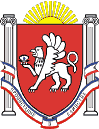 Новоандреевский сельский советСимферопольского района Республики Крым_____________________________________________________________________________10 сессия  1 созываРЕШЕНИЕс. Новоандреевка		                       № 44/14 		                         от 26.12.2014О   согласовании  штатного расписания по дошкольному учебному заведениюдетский сад-ясли «Солнышко» с 01.01.2015 года. В соответствии с Федеральным конституционным законом  от21.03.2014 года № 6-ФКЗ «О принятии в Российскую Федерацию Республики Крым и образовании в составе Российской Федерации новых субъектов – Республики Крым и города федерального значения Севастополя», в  соответствии  со ст.ст. 15,50 Федерального  закона от 08.10.2003 года № 131 «Об общих принципах организации местного самоуправления в Российской Федерации», Новоандреевский сельский совет РЕШИЛ:Согласовать штатное расписание  по  дошкольному учебному заведению ясли- сад «Солнышко», расположенному на территории Новоандреевского сельского поселения Симферопольского района с 1 января 2015 года.Заведующей дошкольного учебного заведения детский сад-ясли  «Солнышко» Акафьевой Алле Васильевне:- направить штатное расписание  в  Симферопольский районный отдел образования.Обнародовать настоящее решение  путем размещения на информационном стенде возле здания  администрации Новоандреевского сельского поселения Симферопольского района  по адресу: Симферопольский район, с. Новоандреевка, ул. Победы, д. 36.Решение вступает в силу с момента его обнародования.Председатель Новоандреевского сельского совета                                           В.Ю. Вайсбейн